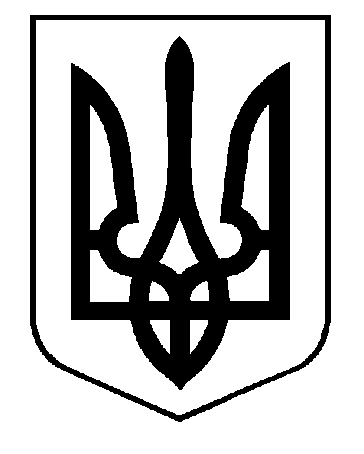 УкраїнаРогатинська районна державна адміністраціяВідділ освітиНАКАЗвід  “     17  ”  вересня  2018 р.            м. Рогатин					№ 101Про проведення І районного етапуВсеукраїнської дитячо-юнацькоївійськово-патріотичної гри «Сокіл» («Джура»)	Відповідно до Указу Президента України від 12.06.2015 р. №334/2015 «Про заходи щодо поліпшення національно-патріотичного виховання дітей та молоді», наказу Міністерства науки і освіти від 31 березня 2014 року № 276 «Про внесення змін до Положення про Всеукраїнську дитячо-юнацьку військово-патріотичну гру «Сокіл» («Джура»), плану роботи відділу освіти Рогатинської райдержадміністраціїНАКАЗУЮ: І. Відділу освіти:Організувати та провести районний етап Всеукраїнської дитячо-юнацької військово-патріотичної гри «Сокіл» («Джура»)  серед учнів ЗЗСО згідно з графіком:І тур – 11.10.2018р. ІІ тур – 05.12.2018р.ІІІ тур – 19.04.2019р.Утворити  районний штаб для організації проведення І (районного) етапу Всеукраїнської дитячо-юнацької військово-патріотичної гри «Сокіл» («Джура») та затвердити його склад (додаток 1).Затвердити суддівську колегію для забезпечення об’єктивної оцінки результату змагань ( додаток 2).Затвердити умови проведення районного етапу Всеукраїнської дитячо-юнацької військово-патріотичної гри «Сокіл» («Джура»).ІІ. Керівникам  ЗЗСО району:2.1.Забезпечити підготовку шкільних команд та сприяти їх участі у  змаганнях в кількості 8 учнів та 2 керівників .Відповідальність за життя і здоров’я дітей в дорозі  та під час проведення змагань покласти на керівника.ІІІ. Контроль за виконанням даного наказу залишаю за собою.Начальник відділу 						Лідія Дуда								Додаток №1						до наказу  №        від 17.09.2018  р.С К Л А Д  районного штабу з організації  проведення І туру районного етапу Всеукраїнської дитячо-юнацької військово-патріотичної гри «Сокіл» («Джура») Додаток 2                                                              до наказу  №        від 17.09.2018  р.С К Л А Д суддівської колегії районного етапу Всеукраїнської дитячо-юнацької військово-патріотичної гри «Сокіл» («Джура») 									Затверджую					Начальник відділу										Лідія ДудаУМОВИпроведення І районного етапуВсеукраїнської дитячо-юнацькоївійськово-патріотичної гри «Сокіл» («Джура»)Загальні положенняГра «Джура»  є завершальним заходом запланованої виховної роботи на засадах традицій Українського козацтва та козацько-лицарської духовності, що проводилась у навчальному закладі. Гра «Джура» проводиться у формі 3 разових змагань на протязі навчального року (жовтень, грудень, квітень). Керівництво грою «Джура»2.1. Загальне керівництво, підготовку та проведення гри («Джура») здійснює відділ освіти райдержадміністрації.Безпосередня організація та проведення гри покладається на районний штаб та суддівську колегію  гри.Учасники гри «Сокіл» («Джура»)До участі у грі допускається одна команда від ЗОШ I-III ступенів.3.2. У змаганнях беруть участь команди (далі – рій) з числа учнів загальноосвітніх навчальних закладів.3.3. Кількісний склад рою – 8 дітей (6 хлопців, 2 дівчини) та 2 керівники. У кожному рої визначається провідник – ройовий ( допускається заміна не більше 2-х учасників упродовж проведення районного етапу).3.4. Керівники команди призначаються наказами директорами ЗОШ I-III ступенів, на яких покладається відповідальність за збереження життя та здоров’я учасників команди під час проведення змагань та в дорозі. Один представник – виховник команди, другий – фахівець з певного виду змагань, що включений до програми гри, який може залучатися до суддівства та роботи секретаріату гри «Джури».4. Час та місце проведенняЗмагання проводяться 11 жовтня 2018 р. на базі Рогатинської ЗОШ I-III ст. №2. Урочисте відкриття гри «Сокіл»(«Джура») на пл. Роксолани (поч. 9.00 год.)5. Документація та терміни її поданняУсні  підтвердження  про  участь  у  грі  «Сокіл»  («Джура») подаються на адресу відділу освіти до 05 жовтня 2018року.У день заїзду на місце проведення заходу подають до головного штабу заявку на участь у I етапі гри „Джура”, у якій зазначаються: № з/п, прізвища та імена учнів, рік народження, клас, допуск лікаря.6. Підведення підсумків6.1. Місце команди визначається за сумою здобутих місць у різних видах  змагань. Перемагає та команда, яка набрала у підсумку найбільшу кількість балів, якщо рівний результат, то враховується кількість перших місць і т.д.Команда, яка не взяла участі в одному з видів змагань, в підсумковому протоколі займає місце нижче тих команд, які взяли участь у всіх видах.6.2.Апеляції щодо об’єктивності результатів розглядає апеляційна комісія в присутності суддів та виховника команди. Апеляція подається у письмовому вигляді за підписом керівника команди не пізніше, ніж за тридцять хвилин після закінчення виду змагань, а на загальний результат – не пізніше, ніж за дві години після закінчення змагань. Рішення апеляційної комісії є остаточним та оскарженню не підлягає.Перелік видів змагань та конкурсів7.1. Конкурс «Візитка рою»: гімн, емблема, девіз, прапор, позивний (пароль), однострій тощо. (Перед подачею письмового підтвердження команди повинні виконати завдання: Придумати атрибутику команди (назва характеризує регіон команди, наприклад: «Сваричівські оси» тощо), Відзнака (емблема рою, нашивка на одязі, що підтверджує назву команди), Ройове гасло-Позивний (короткий вислів, що пояснює зміст герба), Прапорець встановленої форми із своїми барвами. Типова форма – однострій.Завдання повинні відповідати ідейним принципам лицарства: «Служити Богові, Батьківщині, ближнім». 7.2. ІНТЕЛЕКТУАЛЬНА ГРА‒ВІКТОРИНА «ВІДУН»Інтелектуальні змагання з історії України, адміністративної території проведення фінального етапу (історико-етнографічні землі), доби козаччини, українських військових формувань різних епох, сучасних збройних сил України.У конкурсі беруть участь рої у повному складі (рій – 8 осіб).Конкурс проводиться у два етапи.І етап – виконання тестових завдань з історії України різного рівня складності. Оцінювання правильних відповідей: І рівень – 1 бал, ІІ рівень – 2 бали, ІІІ рівень – 3 бали.ІІ етап – проводиться у формі «Брейн-рингу». Ведучий оголошує запитання для всіх учасників. Для підготовки відповіді надається 1 хвилина, протягом якої рій має обговорити питання та внести свій варіант у бланк відповідей. Кожна правильна відповідь ‒ до 5 балів.ІІІ етап (рекомендований) - гра, розроблена Українським інститутом національної пам’яті до 100-ліття Української революції.По завершенню відведеного часу асистенти збирають бланки роїв і ведучий переходить до наступного запитання.У підготовці питань до гри-вікторини будуть використані навчальні програми з «Історії України» для загальноосвітніх навчальних закладів. З темою «Історія історико-етнографічних земель, де проводиться захід» учасники гри-вікторини зможуть детальніше ознайомитись у підручній книжечці учасника фінального етапу гри (при наявності), або інших, рекомендованих організаторами джерел.Результати конкурсу будуть визначатися за  сумою набраних балів у двох (або трьох) етапах конкурсу. За рівної кількості балів вище місце посідає рій, який набрав більше балів на ІІ етапі.Для суддівства гри до складу суддівської колегії змагань можуть бути включені представники молодіжних громадських організацій, що мають досвід у проведенні цієї гри-вікторини.  З умовами проведення та тематикою завдань,  критеріями  оцінювання учасники конкурсу ознайомлюються не пізніше ніж за день до початку конкурсу. 7.3КОНКУРС «ВАТРА» Тема: «Слава героям»Представлення творчо-мистецького звіту рою (мистецька композиція).Кожен рій у повному складі (8 осіб) представляє театралізоване дійство (до 12 хвилин), яке за змістом відповідає темам Української революції 1917-1921, українського козацтва, сучасної історії (в т.ч. Революції Гідності, захисту від агресії РФ в Криму та на Сході України), видатних особистостей визвольних змагань за українську соборну державність тощо.  До самодіяльної композиції включаються різні жанри: художнє слово, українська народна пісня, танок (можливо з елементами бойових мистецтв), гумор та жарти. Використовується музичний супровід (народні музичні інструменти та електронні музичні записи) (забезпечується учасниками).Рій до початку виступу подає у СК програмку (сторінка А-5), де вказується:	      ‒ назва рою;‒ назва композиції; ‒ тема;‒ мета;‒ зміст.
Критерії оцінювання (від 1 до 10 балів):‒ відповідність назві композиції, темі;‒ досягнення мети;‒ художньо-естетичний рівень, ‒ артистичність та майстерність виконання;‒ інформаційна насиченість змісту програми;‒ музичний супровід (живе виконання, використання фонограм («мінусовок»);‒ використання у дійстві власних ройових атрибутів;‒ оригінальність (регіональні особливості),‒ композиційна виправданість;‒ загальне враження;‒ реалізація сценарного задуму.За перевищення загального часу на виконання завдання нараховується штраф (але не більше 10 балів).Максимальна кількість балів за даний конкурс – 110.Суддівство конкурсу.Участь у суддівстві конкурсу беруть не менше трьох суддів зі складу суддівської колегії. За рішенням організаторів суддівство конкурсу може бути організовано із залученням представників роїв. У суддівстві бере участь один представник кожного рою. Кожен представник виставляє одну оцінку (до 10 балів) кожному рою, крім того, який він представляє.Вище місце займає рій, який набрав більшу кількість балів.Дуда Лідія ВасилівнаНачальник відділуКуйбіда Марія МихайлівнаМетодист РМЦБандура Ірина ЛюбомирівнаМетодист РМЦПанчишин Оксана ІванівнаЗаступник директора  з виховної роботи  опорного закладу Рогатинська СЗОШ I-III ступенів №1Зварчук Ярема Михайлович Заступник директора  з виховної роботи Рогатинської гімназіїХаришин Мар’яна ЛюбомирівнаЗаступник директора  з виховної роботи Рогатинської ЗОШ I-III ступенів №2Луцак Світлана БогданівнаМетодист ШЕВУВаськів Володимир ОлеговичВчитель фізичного виховання Рогатинської ЗОШ І-ІІІ ст.. №21.Верешко І.О.Голова Рогатинської СО України ( за згодою)2.Питак М.М.Начальник Рогатинського ТСОУ( за згодою)3.Лівіновська Н.В.Завідувач РМЦ4.Куйбіда М.М.Методист РМЦ5.Бандура І.Л.Методист РМЦ6.Крук С.Р.Методист РМЦ7.Пелех В.В.Вчитель Черченської ЗОШ І-ІІІ ст..8.Воробець Н.І.Вчитель Сарниківської філії опорного  закладу Верхньолипицька ЗОШ І-ІІІ ст..9.Хом’як О.Л.Вчитель Бабухівського НВК